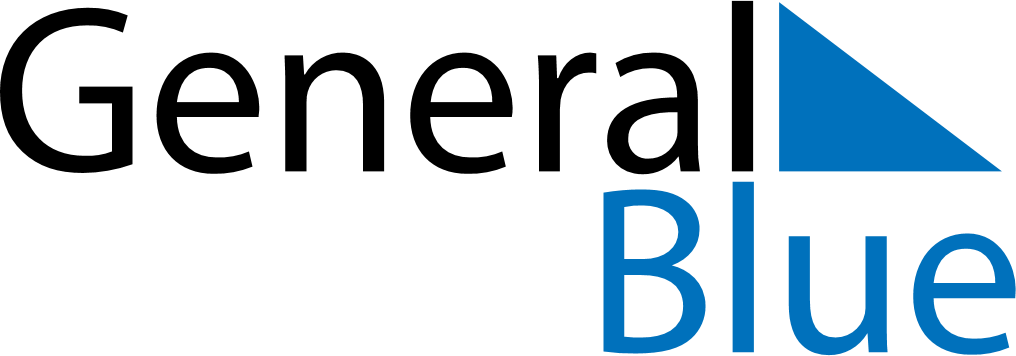 April 2029April 2029April 2029PortugalPortugalSUNMONTUEWEDTHUFRISAT1234567Easter Sunday8910111213141516171819202122232425262728Liberty Day2930